Publicado en   el 24/06/2015 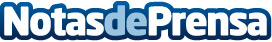 El Ministerio de Agricultura, Alimentación y Medio Ambiente y la Comunidad de Regantes del Canal de Zorita firman un Convenio para la modernización de los regadíos por valor de 3,5 millones de eurosDatos de contacto:Nota de prensa publicada en: https://www.notasdeprensa.es/el-ministerio-de-agricultura-alimentacion-y_23 Categorias: Industria Alimentaria http://www.notasdeprensa.es